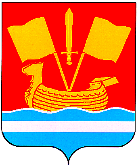 АДМИНИСТРАЦИЯ КИРОВСКОГО МУНИЦИПАЛЬНОГО РАЙОНА ЛЕНИНГРАДСКОЙ ОБЛАСТИП О С Т А Н О В Л Е Н И Еот 21 января № 30О внесении изменений в постановление администрации Кировского муниципального района Ленинградской области от 02.02.2015 № 265 «Об утверждении Порядка предоставления бюджетам поселений Кировского муниципального района Ленинградской области бюджетных кредитов из бюджета Кировского муниципального района Ленинградской области» В целях приведения муниципальных правовых актов Кировского муниципального района Ленинградской области в соответствие с бюджетным законодательством Российской Федерации:Внести в постановление администрации Кировского муниципального района Ленинградской области от 02.02.2015 № 265 «Об утверждении Порядка предоставления бюджетам поселений Кировского муниципального района Ленинградской области бюджетных кредитов из бюджета Кировского муниципального района Ленинградской области» (далее – Постановление) следующие изменения:1.1. В Порядке предоставления бюджетам поселений Кировского муниципального района Ленинградской области бюджетных кредитов из бюджета Кировского муниципального района Ленинградской области (приложение к Постановлению):1.1.1. В подпункте «б» пункта 2.1. слова «в части предельного размера муниципального долга и предельного размера дефицита» заменить словами «в части ограничения размера муниципального долга и размера дефицита».1.1.2. В абзаце первом подпункта «г» пункта 2.1. слова «внутренних муниципальных заимствований» заменить словами «муниципальных внутренних заимствований».1.1.3. В абзаце третьем пункта 2.2. слова «предельного объема муниципального долга» заменить словами «ограничения размера муниципального долга».1.1.4. В абзаце третьем пункта 3.5. слова «в части предельного размера муниципального долга и предельного размера дефицита» заменить словами «в части ограничения размера муниципального долга и размера дефицита».1.1.5. В абзаце восьмом пункта 3.5. слова «внутренних муниципальных заимствований» заменить словами «муниципальных внутренних заимствований».1.1.6. В абзаце третьем пункта 6.4. слова «предельных значений» заменить словами «ограничений размера».Контроль за исполнением настоящего постановления возложить на председателя комитета финансов администрации Кировского муниципального района Ленинградской области.Глава администрации 							    А.П. ШорниковРазослано: в дело, ОЭР, СД, городские и сельские поселения Кировского муниципального района Ленинградской области, КФБланк № ________СОГЛАСОВАНО:Заместитель главы администрации по ЖКХ			М.В.НиловаЗаместитель главы администрации по экономике и инвестициям						Е.А.ПавловЗаместитель главы администрации по социальному развитию							Н.А.ДождеваЗаместитель главы администрациипо внутренней политике и общим вопросам								     В.В. ТихомироваЗаместитель главы администрации по финансовым вопросам 						А.Л. КорпаковаЗаместитель главы администрации по правовым вопросам, градостроительству и архитектуре								Л.А.ПишохаПредседатель комитета финансов	Е.В. БрюховаНачальник юридического управления	Т.И. СорокинаНачальник отдела делопроизводства 	      Е.Н. КиселеваНачальник отдела экономическогоразвития и инвестиционной деятельности	Т.Б. Лагачинаисп. Брюхова Е.В. т. 21-417